unodc cnA directory - UPDATE form # 12CENTRAL AUTHORItyunodc cnA directory - UPDATE form # 12CENTRAL AUTHORItyunodc cnA directory - UPDATE form # 12CENTRAL AUTHORItyunodc cnA directory - UPDATE form # 12CENTRAL AUTHORItyunodc cnA directory - UPDATE form # 12CENTRAL AUTHORItyunodc cnA directory - UPDATE form # 12CENTRAL AUTHORItyunodc cnA directory - UPDATE form # 12CENTRAL AUTHORItyunodc cnA directory - UPDATE form # 12CENTRAL AUTHORItyunodc cnA directory - UPDATE form # 12CENTRAL AUTHORItyCENTRAL AUTHORITy FOR MUTUAL LEGAL ASSISTANCE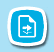 UNITED NATIONS CONVENTION AGAINST CORRUPTION– ARTICLE 46.13CENTRAL AUTHORITy FOR MUTUAL LEGAL ASSISTANCEUNITED NATIONS CONVENTION AGAINST CORRUPTION– ARTICLE 46.13CENTRAL AUTHORITy FOR MUTUAL LEGAL ASSISTANCEUNITED NATIONS CONVENTION AGAINST CORRUPTION– ARTICLE 46.13CENTRAL AUTHORITy FOR MUTUAL LEGAL ASSISTANCEUNITED NATIONS CONVENTION AGAINST CORRUPTION– ARTICLE 46.13CENTRAL AUTHORITy FOR MUTUAL LEGAL ASSISTANCEUNITED NATIONS CONVENTION AGAINST CORRUPTION– ARTICLE 46.13CENTRAL AUTHORITy FOR MUTUAL LEGAL ASSISTANCEUNITED NATIONS CONVENTION AGAINST CORRUPTION– ARTICLE 46.13CENTRAL AUTHORITy FOR MUTUAL LEGAL ASSISTANCEUNITED NATIONS CONVENTION AGAINST CORRUPTION– ARTICLE 46.13CENTRAL AUTHORITy FOR MUTUAL LEGAL ASSISTANCEUNITED NATIONS CONVENTION AGAINST CORRUPTION– ARTICLE 46.13CENTRAL AUTHORITy FOR MUTUAL LEGAL ASSISTANCEUNITED NATIONS CONVENTION AGAINST CORRUPTION– ARTICLE 46.13Please provide information on the central authority that shall have the responsibility and power to receive requests for mutual legal assistance and either to execute them of transmit them to the competent authorities for execution, according to article 46, paragraph 13 of the United Nations Convention against Corruption.Please provide information on the central authority that shall have the responsibility and power to receive requests for mutual legal assistance and either to execute them of transmit them to the competent authorities for execution, according to article 46, paragraph 13 of the United Nations Convention against Corruption.Please provide information on the central authority that shall have the responsibility and power to receive requests for mutual legal assistance and either to execute them of transmit them to the competent authorities for execution, according to article 46, paragraph 13 of the United Nations Convention against Corruption.Please provide information on the central authority that shall have the responsibility and power to receive requests for mutual legal assistance and either to execute them of transmit them to the competent authorities for execution, according to article 46, paragraph 13 of the United Nations Convention against Corruption.Please provide information on the central authority that shall have the responsibility and power to receive requests for mutual legal assistance and either to execute them of transmit them to the competent authorities for execution, according to article 46, paragraph 13 of the United Nations Convention against Corruption.Please provide information on the central authority that shall have the responsibility and power to receive requests for mutual legal assistance and either to execute them of transmit them to the competent authorities for execution, according to article 46, paragraph 13 of the United Nations Convention against Corruption.Please provide information on the central authority that shall have the responsibility and power to receive requests for mutual legal assistance and either to execute them of transmit them to the competent authorities for execution, according to article 46, paragraph 13 of the United Nations Convention against Corruption.Please provide information on the central authority that shall have the responsibility and power to receive requests for mutual legal assistance and either to execute them of transmit them to the competent authorities for execution, according to article 46, paragraph 13 of the United Nations Convention against Corruption.Please provide information on the central authority that shall have the responsibility and power to receive requests for mutual legal assistance and either to execute them of transmit them to the competent authorities for execution, according to article 46, paragraph 13 of the United Nations Convention against Corruption.AUTHORITYAUTHORITYAUTHORITYAUTHORITYAUTHORITYAUTHORITYAUTHORITYAUTHORITYAUTHORITY1) Name of Authority1) Name of Authority1) Name of Authority1) Name of Authority2) Name of service to be contacted2) Name of service to be contacted2) Name of service to be contacted2) Name of service to be contacted3) Full postal address3) Full postal address3) Full postal address3) Full postal address4) Telephone number4) Telephone number4) Telephone number4) Telephone number5) Fax number5) Fax number5) Fax number5) Fax number6) 24 hour line if applicable6) 24 hour line if applicable6) 24 hour line if applicable6) 24 hour line if applicable7)  E-mail address7)  E-mail address7)  E-mail address7)  E-mail address8) Website8) Website8) Website8) Website9) Office hours (from … to  … lunch breaks from …  to  …)9) Office hours (from … to  … lunch breaks from …  to  …)9) Office hours (from … to  … lunch breaks from …  to  …)9) Office hours (from … to  … lunch breaks from …  to  …)10) Time zone GMT +/-  10) Time zone GMT +/-  10) Time zone GMT +/-  10) Time zone GMT +/-  11) Accepted languages for the requests of mutual legal assistance11) Accepted languages for the requests of mutual legal assistance11) Accepted languages for the requests of mutual legal assistance11) Accepted languages for the requests of mutual legal assistanceCONTACT PERSONCONTACT PERSONCONTACT PERSONCONTACT PERSONCONTACT PERSONCONTACT PERSONCONTACT PERSONCONTACT PERSONCONTACT PERSONCONTACT PERSON12) Name13) Position14) Telephone number15) Mobile phone16) Fax number17) Email address17.a) Languages spokenCheck here to indicate that you authorize the United Nations Office on Drugs and Crime to use your personal data for inclusion in the password-protected Directory of Competent National Authorities.Check here to indicate that you authorize the United Nations Office on Drugs and Crime to use your personal data for inclusion in the password-protected Directory of Competent National Authorities.Check here to indicate that you authorize the United Nations Office on Drugs and Crime to use your personal data for inclusion in the password-protected Directory of Competent National Authorities.Check here to indicate that you authorize the United Nations Office on Drugs and Crime to use your personal data for inclusion in the password-protected Directory of Competent National Authorities.Check here to indicate that you authorize the United Nations Office on Drugs and Crime to use your personal data for inclusion in the password-protected Directory of Competent National Authorities.Check here to indicate that you authorize the United Nations Office on Drugs and Crime to use your personal data for inclusion in the password-protected Directory of Competent National Authorities.Check here to indicate that you authorize the United Nations Office on Drugs and Crime to use your personal data for inclusion in the password-protected Directory of Competent National Authorities.Check here to indicate that you authorize the United Nations Office on Drugs and Crime to use your personal data for inclusion in the password-protected Directory of Competent National Authorities.Check here to indicate that you authorize the United Nations Office on Drugs and Crime to use your personal data for inclusion in the password-protected Directory of Competent National Authorities.C.	DOMESTIC LEGISLATIONC.	DOMESTIC LEGISLATIONC.	DOMESTIC LEGISLATIONC.	DOMESTIC LEGISLATIONC.	DOMESTIC LEGISLATIONC.	DOMESTIC LEGISLATIONC.	DOMESTIC LEGISLATIONC.	DOMESTIC LEGISLATIONC.	DOMESTIC LEGISLATION18)  Please indicate the title/section of the domestic legislation that regulates mutual legal assistance.18)  Please indicate the title/section of the domestic legislation that regulates mutual legal assistance.D.	ADDITIONAL INFORMATIOND.	ADDITIONAL INFORMATIOND.	ADDITIONAL INFORMATIOND.	ADDITIONAL INFORMATIOND.	ADDITIONAL INFORMATIOND.	ADDITIONAL INFORMATIOND.	ADDITIONAL INFORMATIOND.	ADDITIONAL INFORMATIOND.	ADDITIONAL INFORMATION19) Please include information, if any, that could assist foreign jurisdictions to better understand the requirements of your country’s legal system regarding mutual legal assistance (including the procedure for MLA and your country’s participation in networks).19) Please include information, if any, that could assist foreign jurisdictions to better understand the requirements of your country’s legal system regarding mutual legal assistance (including the procedure for MLA and your country’s participation in networks).19) Please include information, if any, that could assist foreign jurisdictions to better understand the requirements of your country’s legal system regarding mutual legal assistance (including the procedure for MLA and your country’s participation in networks).E. content of the mutual legal assistance requestsE. content of the mutual legal assistance requestsE. content of the mutual legal assistance requestsE. content of the mutual legal assistance requestsE. content of the mutual legal assistance requestsE. content of the mutual legal assistance requestsE. content of the mutual legal assistance requestsE. content of the mutual legal assistance requestsE. content of the mutual legal assistance requests20) Please list the information that is to be included in the request for mutual legal assistance, specifying the source (whether this information comes from a legal provision, an existing template/format/guideline or whether this is a summary drafted by the authority).20) Please list the information that is to be included in the request for mutual legal assistance, specifying the source (whether this information comes from a legal provision, an existing template/format/guideline or whether this is a summary drafted by the authority).20) Please list the information that is to be included in the request for mutual legal assistance, specifying the source (whether this information comes from a legal provision, an existing template/format/guideline or whether this is a summary drafted by the authority).20) Please list the information that is to be included in the request for mutual legal assistance, specifying the source (whether this information comes from a legal provision, an existing template/format/guideline or whether this is a summary drafted by the authority).21) Supporting document(s) to be attached to the mutual legal assistance request 21) Supporting document(s) to be attached to the mutual legal assistance request 21) Supporting document(s) to be attached to the mutual legal assistance request 21) Supporting document(s) to be attached to the mutual legal assistance request MEANS AND CHANNELS ACCEPTEDMEANS AND CHANNELS ACCEPTEDMEANS AND CHANNELS ACCEPTEDMEANS AND CHANNELS ACCEPTEDMEANS AND CHANNELS ACCEPTEDMEANS AND CHANNELS ACCEPTEDMEANS AND CHANNELS ACCEPTEDMEANS AND CHANNELS ACCEPTEDMEANS AND CHANNELS ACCEPTED22) Please indicate which of the following channels can be used for the submission of mutual legal assistance requests: 22) Please indicate which of the following channels can be used for the submission of mutual legal assistance requests: 22) Please indicate which of the following channels can be used for the submission of mutual legal assistance requests: Courier/ postal mail ___Email___Fax___Diplomatic channels___ Liaison officers____Direct communication between authorities ___Other channels (please indicate)___Courier/ postal mail ___Email___Fax___Diplomatic channels___ Liaison officers____Direct communication between authorities ___Other channels (please indicate)___Courier/ postal mail ___Email___Fax___Diplomatic channels___ Liaison officers____Direct communication between authorities ___Other channels (please indicate)___Courier/ postal mail ___Email___Fax___Diplomatic channels___ Liaison officers____Direct communication between authorities ___Other channels (please indicate)___Courier/ postal mail ___Email___Fax___Diplomatic channels___ Liaison officers____Direct communication between authorities ___Other channels (please indicate)___Courier/ postal mail ___Email___Fax___Diplomatic channels___ Liaison officers____Direct communication between authorities ___Other channels (please indicate)___23) Acceptance of request through INTERPOL                     23) Acceptance of request through INTERPOL                     23) Acceptance of request through INTERPOL                     23) Acceptance of request through INTERPOL                     YES     YES     NONONOURGENT CASESURGENT CASESURGENT CASESURGENT CASESURGENT CASESURGENT CASESURGENT CASESURGENT CASESURGENT CASES24) Please indicate what channels are accepted in urgent cases (i.e. oral requests confirmed in writing forthwith, liaison officers, etc).24) Please indicate what channels are accepted in urgent cases (i.e. oral requests confirmed in writing forthwith, liaison officers, etc).24) Please indicate what channels are accepted in urgent cases (i.e. oral requests confirmed in writing forthwith, liaison officers, etc).H.  LEGAL BASISH.  LEGAL BASISH.  LEGAL BASISH.  LEGAL BASISH.  LEGAL BASISH.  LEGAL BASISH.  LEGAL BASISH.  LEGAL BASISH.  LEGAL BASIS25) Is mutual legal assistanceconditional on the existence of a treaty?	25) Is mutual legal assistanceconditional on the existence of a treaty?	25) Is mutual legal assistanceconditional on the existence of a treaty?	YESYESYESYESNONO25.a) If so, does your country consider the United Nations Convention against Corruption as legal basis for mutual legal assistance?	
25.a) If so, does your country consider the United Nations Convention against Corruption as legal basis for mutual legal assistance?	
25.a) If so, does your country consider the United Nations Convention against Corruption as legal basis for mutual legal assistance?	
DRAFTING OUTGOING REQUESTS USING THE UNODC MUTUAL LEGAL ASSISTANCE REQUEST WRITTER TOOL(https://www.unodc.org/mla/en/index.html)DRAFTING OUTGOING REQUESTS USING THE UNODC MUTUAL LEGAL ASSISTANCE REQUEST WRITTER TOOL(https://www.unodc.org/mla/en/index.html)DRAFTING OUTGOING REQUESTS USING THE UNODC MUTUAL LEGAL ASSISTANCE REQUEST WRITTER TOOL(https://www.unodc.org/mla/en/index.html)DRAFTING OUTGOING REQUESTS USING THE UNODC MUTUAL LEGAL ASSISTANCE REQUEST WRITTER TOOL(https://www.unodc.org/mla/en/index.html)DRAFTING OUTGOING REQUESTS USING THE UNODC MUTUAL LEGAL ASSISTANCE REQUEST WRITTER TOOL(https://www.unodc.org/mla/en/index.html)DRAFTING OUTGOING REQUESTS USING THE UNODC MUTUAL LEGAL ASSISTANCE REQUEST WRITTER TOOL(https://www.unodc.org/mla/en/index.html)DRAFTING OUTGOING REQUESTS USING THE UNODC MUTUAL LEGAL ASSISTANCE REQUEST WRITTER TOOL(https://www.unodc.org/mla/en/index.html)DRAFTING OUTGOING REQUESTS USING THE UNODC MUTUAL LEGAL ASSISTANCE REQUEST WRITTER TOOL(https://www.unodc.org/mla/en/index.html)DRAFTING OUTGOING REQUESTS USING THE UNODC MUTUAL LEGAL ASSISTANCE REQUEST WRITTER TOOL(https://www.unodc.org/mla/en/index.html)DRAFTING OUTGOING REQUESTS USING THE UNODC MUTUAL LEGAL ASSISTANCE REQUEST WRITTER TOOL(https://www.unodc.org/mla/en/index.html)Please indicate whether the UNODC Mutual Legal Assistance Request Writer Tool (in its redeveloped version) was used for drafting MLA Requests.Please indicate whether the UNODC Mutual Legal Assistance Request Writer Tool (in its redeveloped version) was used for drafting MLA Requests.Please indicate whether the UNODC Mutual Legal Assistance Request Writer Tool (in its redeveloped version) was used for drafting MLA Requests.Please indicate whether the UNODC Mutual Legal Assistance Request Writer Tool (in its redeveloped version) was used for drafting MLA Requests.Please indicate whether the UNODC Mutual Legal Assistance Request Writer Tool (in its redeveloped version) was used for drafting MLA Requests.Please indicate whether the UNODC Mutual Legal Assistance Request Writer Tool (in its redeveloped version) was used for drafting MLA Requests.Yes, it was used.Yes, it was used.No, it was not used.No, it was not used.No, it was not used.Unknown.Unknown.Please indicate whether the UNODC Mutual Legal Assistance Request Writer Tool (in its redeveloped version) was used for drafting MLA Requests.Please indicate whether the UNODC Mutual Legal Assistance Request Writer Tool (in its redeveloped version) was used for drafting MLA Requests.Please indicate whether the UNODC Mutual Legal Assistance Request Writer Tool (in its redeveloped version) was used for drafting MLA Requests.If yes, how often was it used to draft outgoing requests and what was the impact of the tool in accelerating the process of sending out MLA requests and enhance its efficiency and effectiveness?If yes, how often was it used to draft outgoing requests and what was the impact of the tool in accelerating the process of sending out MLA requests and enhance its efficiency and effectiveness?If yes, how often was it used to draft outgoing requests and what was the impact of the tool in accelerating the process of sending out MLA requests and enhance its efficiency and effectiveness?If yes, how often was it used to draft outgoing requests and what was the impact of the tool in accelerating the process of sending out MLA requests and enhance its efficiency and effectiveness?If yes, how often was it used to draft outgoing requests and what was the impact of the tool in accelerating the process of sending out MLA requests and enhance its efficiency and effectiveness?If yes, how often was it used to draft outgoing requests and what was the impact of the tool in accelerating the process of sending out MLA requests and enhance its efficiency and effectiveness?If yes, how often was it used to draft outgoing requests and what was the impact of the tool in accelerating the process of sending out MLA requests and enhance its efficiency and effectiveness?